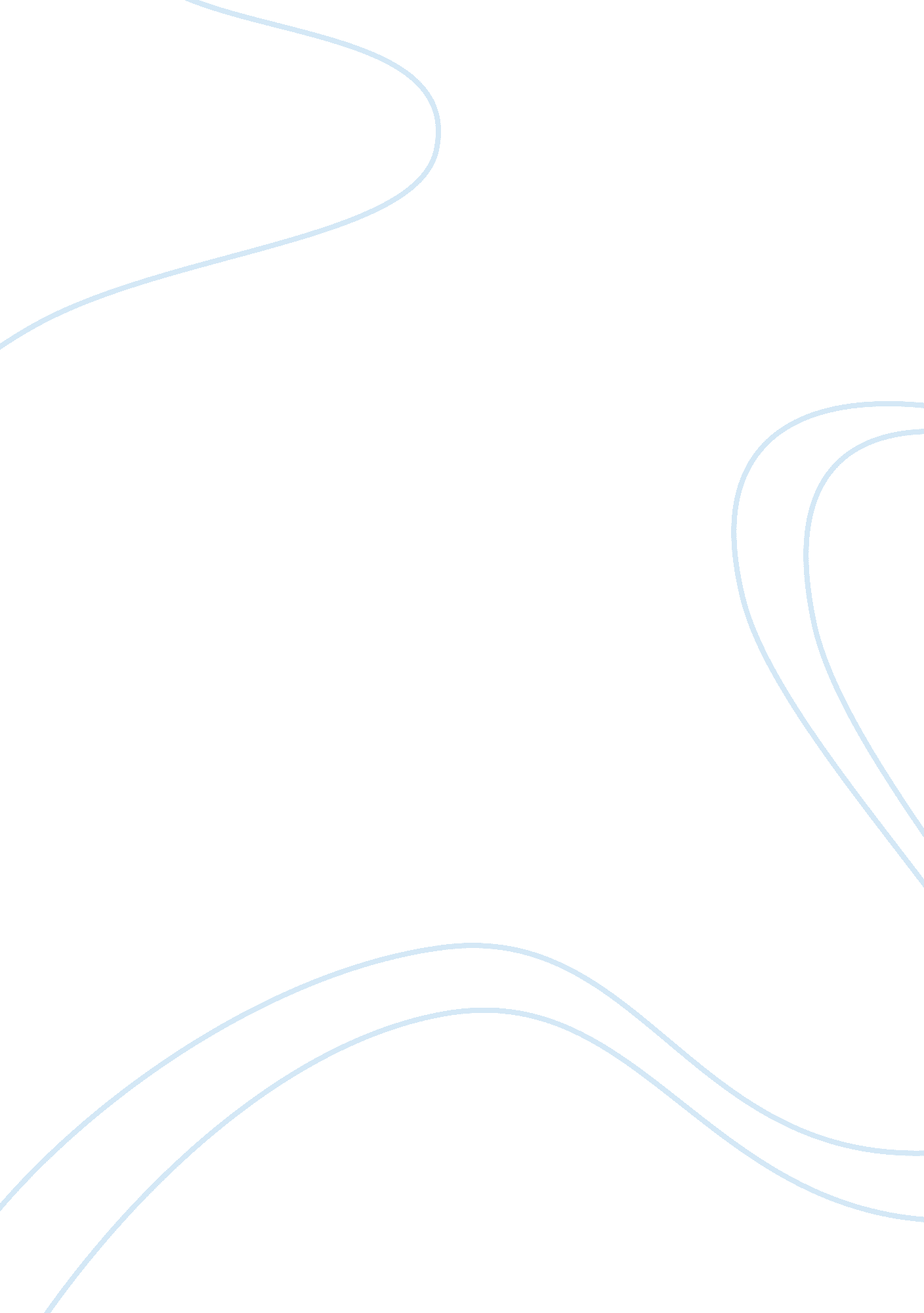 Plastic packaging for the chosen case – assignment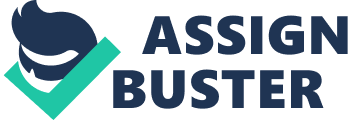 Plastic Packaging For the chosen case, answer the following three questions one by one (Make sure you answer the following three questions but not those questions at the end of the case if any): 1 . Identify the major problems that suggest something has gone wrong with the company’s compensation system and compensation practices. –Hints: Try to identify problems in operation, product and service quality, productivity, labor cost or other costs, employee morale and behavior, employee turnover or commitment, and customer satisfaction, etc 2. Analyze compensation-related root causes of those identified problems (All points must be compensation related). 3. Recommend solutions, in terms of compensation system and strategy design and implementation, to solve the problems you have identified. You need to explain and justify your recommendations with established findings in the field of compensation studies. Requirements and Marking Criteria: 1 . For the case you choose to analyze, answer each question one by one in arcographs. The answers to the three questions should be logically connected. 2. Apply your compensation and benefits knowledge and the relevant HARM principles, especially those about the compensation mix and compensation strategy, and the methods to establish base pay, where applicable, to analyze and evaluate the facts and compensation practices in the case. 3. Provide recommendations [solutions that are, 1) specific and relevant to the case problems and, 2) well justified with compensation principles and research findings. . Minimum length is 2 typing pages (1. 5 spaced). Suggestions: Read through Chapter 1-4 to get the relevant information and knowledge for completing the assignment. Mark Breakdown: Question 1 is worth 2 points Question 2 is worth 4 points Question 3 is worth 6 points Please note that more points are allocated to the answers to Question 3 because it requires more thinking and writing. Assignments are to be submitted by email attachment. Please make sure that the course code, section number, instructor’s name, and your name are clearly indicated on the cover gage of the submitted assignment. *** Important Notes: 1 . Late assignments will have no chance to get an " A” grade. 2. The originality check is set up with the centennial drop-box. Any assignment with more than 30% of duplication will not be accepted. The system will show the duplication percentage when you submit your work. 